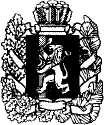 АДМИНИСТРАЦИЯ МАНСКОГО РАЙОНА КРАСНОЯРСКОГО КРАЯПОСТАНОВЛЕНИЕОб утверждении перечня резервных пунктов для проведения общероссийского голосования по вопросу одобрения изменений в Конституцию Российской Федерации В целях оперативного реагирования, в случае возникновения чрезвычайных ситуаций в помещениях для голосования на избирательных участках, образованных на территории Манского района для проведения общероссийского голосования по вопросу одобрения изменений в Конституцию Российской Федерации,  руководствуясь п. 1 ст. 35 Устава Манского района, администрация Манского района ПОСТАНОВЛЯЕТ:1. Определить резервные пункты для проведения общероссийского голосования по вопросу одобрения изменений в Конституцию Российской Федерации и утвердить их перечень согласно приложению № 1.3. Рекомендовать главам сельских поселений, входящих в состав Манского района, директорам муниципальных учреждений и главному врачу КГБУЗ «Манская РБ», обеспечить готовность резервных пунктов для проведения голосования, указанных в пункте 1 настоящего постановления, на случай оперативного развертывания избирательных участков в период проведения голосования с 25 июня по 1 июля 2020 года.4. Начальнику отдела правовой и организационной работы администрации Манского района подготовить проект распоряжения о назначении ответственных лиц за организацию оперативного развертывания резервных пунктов в дни проведения голосования.5. Главному специалисту по ГО и ЧС администрации Манского района Гетманову М.Н., в случае возникновения чрезвычайных ситуаций в дни проведения голосования, обеспечить эвакуацию избирательных участков.6. Настоящее постановление разместить на официальном сайте администрации Манского района.7. Контроль исполнения настоящего постановления оставляю за собой.Глава района                                                                                         А.А. Черных Приложение № 1к постановлению администрации районаот _____________ г. № ___                Переченьрезервных пункты для проведения общероссийского голосования по вопросу одобрения изменений в Конституцию Российской ФедерацииГлавный специалист-юристОтдела правовой и организационной работы                               С.Г. Резниковс. Шалинское№ п/пНаименование избирательной комиссииАдрес УИКНаименование резервного пункта для голосования (адрес)Участковая избирательная комиссия № 1563д. Кускун, ул. Трактовая, д.36 помещение 1 ФАПТранспортное средствоУчастковая избирательная комиссия № 1564п. Ветвистый, ул. Мирная, д.2, помещение СДКп. Ветвистый, ул. Центральная, д. 13 помещение ФАПУчастковая избирательная комиссия № 1565п. Первоманск, ул. Крупской, д. 4, помещение МБОУ «Первоманская средняя школа»п. Первоманск, ул. Крупской, д. 9 помещение сельсоветаУчастковая избирательная комиссия № 1566п. Сорокино, ул. Советская д.1 А, помещение железнодорожного вокзала (пункт обогрева).п. Сорокино, ул. Советская, д. 1Б помещение ФАПУчастковая избирательная комиссия № 1567д. Новосельск, помещение                            по ул. Железнодорожная д. 72 кв. 2.Транспортное средствоУчастковая избирательная комиссия № 1568д. Новоникольск, ул. Центральная, д.34а, помещение СДК.д. Новонокольск, ул. Центральная, д. 34 помещение ФАПУчастковая избирательная комиссия № 1569п. Камарчага, ул. Школьная д.18, помещение МБОУ «Камарчагская средняя общеобразовательная школа»п. Камарчага, ул. Мира, д. 35 помещение сельсоветаУчастковая избирательная комиссия № 1570с. Нижняя Есауловка, ул. Школьная, д.12, помещение МБОУ «Нижне-Есауловская средняя школа»с. Нижняя Есауловка, пер. Коммунальный, д. 5 помещение сельсоветаУчастковая избирательная комиссия № 1571с. Тертеж, ул. Юности, д. 1В помещение Тертежского сельского клуба Транспортное средствоУчастковая избирательная комиссия № 1572д. Сергеевка, ул. Центральная, д.25.Транспортное средствоУчастковая избирательная комиссия № 1573с. Шалинское, ул. Манская, д.50 помещение МБОУ «Шалинская средняя школа №1».с. Шалинское, ул. Манская, д. 30 помещение сельсоветаУчастковая избирательная комиссия № 1574с. Шалинское, ул. Ленина, д. 33, помещение МБУК «Манская централизованная клубная система»с. Шалинское, ул. Ленина, д. 28А помещение администрации Манского районаУчастковая избирательная комиссия № 1575д. Верхняя Есауловка, ул. Мира, д. 33, помещение Верхне-Есауловского сельского Дома культурыд. Верхняя Есауловка, ул. Зелёная, д. 35 помещение школыУчастковая избирательная комиссия № 1576д. Сосновка, ул. Трактовая, д. 46 б, помещение сельского клубад. Сосновка, ул. Трактовая, д. 46А помещение ФАПУчастковая избирательная комиссия № 1577д. Новомихайловка, ул. Здрестова, д. 18, помещение сельского клубад. Новомихайловка, ул. Здрестова, д. 18 помещение библиотекиУчастковая избирательная комиссия № 1578д. Сугристое, ул. Лесная, д. 2, помещение сельского клубад. Сугристое, ул. Лесная, д. 3 помещение ФАПУчастковая избирательная комиссия № 1579д. Покосное, ул. Зеленая, д. 2, помещение сельского Дома культурыд. Покосное, ул. Молодёжная, д. 5 помещение ФАПУчастковая избирательная комиссия № 1580с. Кияй, ул. Школьная, д. 2, помещение МБОУ «Кияйская средняя школа»с. Кияй, ул. Центральная, д. 65 помещение сельсоветаУчастковая избирательная комиссия № 1581п. Большой Унгут, ул. Гагарина д. 12, помещение сельского дома культурып. Большой Унгут, ул. Гагарина, д. 24 помещение сельсоветаУчастковая избирательная комиссия № 1582п. Малый Унгут, помещение ФАПа по ул. Манская, д. 19-1.Транспортное средствоУчастковая избирательная комиссия № 1583п. Жержул, ул. Нагорная, д. 2, помещение сельского Дома культурып. Жержул, ул. Нагорная, д. 2 помещение ФАПУчастковая избирательная комиссия № 1584п. Нарва, ул. Кравченко, д. 45, помещение Нарвинского сельсоветап. Нарва, ул. Железнодорожная, д. 30 помещение ОВП «Нарвинский»Участковая избирательная комиссия № 1585п. Нарва, ул. Заводская, д. 21, помещение МБОУ «Нарвинская средняя школа».п. Нарва, ул. Заводская, д. 7 помещение СДКУчастковая избирательная комиссия № 1586п. Пимия, ул. Центральная, д. 28-2, бывшее помещение ФАПаТранспортное средствоУчастковая избирательная комиссия № 1587п. Орешное, ул. Партизанская, д. 5, помещение Орешенского сельсоветап. Орешное, ул. Железнодорожная, д. 14 помещение школыУчастковая избирательная комиссия № 1588п. Колбинский, ул. Партизанская, д. 56, помещение МБОУ «Колбинская средняя школа»п. Колбинский, ул. Партизанская, д. 54 помещение сельсоветаУчастковая избирательная комиссия № 1589п. Анастасино, ул. Зелёная, д. 4, помещение ФАПап. Анастасино, ул. Мира, д. 5, помещение сельского Дома культурыУчастковая избирательная комиссия № 1590с. Степной Баджей, ул. Партизанская, д. 1, помещение сельсоветас. Степной Баджей, ул. Кравченко, д. 10 помещение школыУчастковая избирательная комиссия № 1591д. Кирза, ул. Чапаева, д. 28, помещение сельского клубад. Кирза, ул. Чапаева, д. 31А помещение ФАПУчастковая избирательная комиссия № 1593д. Выезжий Лог, ул. Советская, д. 31 а, помещение МБОУ «Выезжелогская основная школа».д. Выезжий Лог, ул. Советская, д. 31А помещение сельсовета